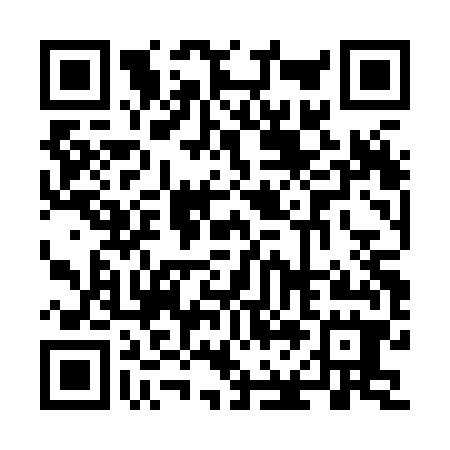 Ramadan times for Menzel Bourguiba, TunisiaMon 11 Mar 2024 - Wed 10 Apr 2024High Latitude Method: Angle Based RulePrayer Calculation Method: Tunisian Ministry of Religious Affairs Asar Calculation Method: ShafiPrayer times provided by https://www.salahtimes.comDateDayFajrSuhurSunriseDhuhrAsrIftarMaghribIsha11Mon5:115:116:3712:313:516:256:257:5112Tue5:095:096:3612:303:526:266:267:5213Wed5:085:086:3412:303:526:276:277:5314Thu5:065:066:3312:303:536:286:287:5415Fri5:055:056:3112:303:536:286:287:5516Sat5:035:036:3012:293:536:296:297:5617Sun5:025:026:2812:293:546:306:307:5718Mon5:005:006:2712:293:546:316:317:5819Tue4:594:596:2512:283:556:326:327:5920Wed4:574:576:2412:283:556:336:338:0021Thu4:554:556:2212:283:556:346:348:0122Fri4:544:546:2112:283:566:356:358:0223Sat4:524:526:1912:273:566:366:368:0324Sun4:514:516:1812:273:576:376:378:0425Mon4:494:496:1612:273:576:376:378:0526Tue4:474:476:1512:263:576:386:388:0627Wed4:464:466:1412:263:576:396:398:0728Thu4:444:446:1212:263:586:406:408:0829Fri4:424:426:1112:253:586:416:418:0930Sat4:414:416:0912:253:586:426:428:1031Sun4:394:396:0812:253:596:436:438:121Mon4:374:376:0612:253:596:446:448:132Tue4:364:366:0512:243:596:456:458:143Wed4:344:346:0312:243:596:456:458:154Thu4:324:326:0212:244:006:466:468:165Fri4:314:316:0012:234:006:476:478:176Sat4:294:295:5912:234:006:486:488:187Sun4:274:275:5712:234:006:496:498:198Mon4:264:265:5612:234:016:506:508:209Tue4:244:245:5412:224:016:516:518:2210Wed4:224:225:5312:224:016:526:528:23